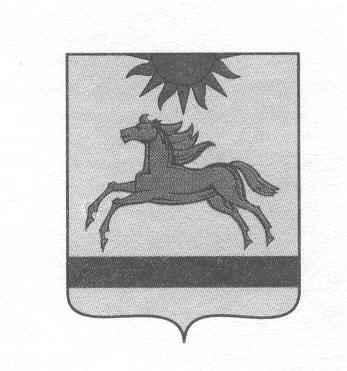 АДМИНИСТРАЦИЯ  АРГАЯШСКОГО  МУНИЦИПАЛЬНОГО РАЙОНА ЧЕЛЯБИНСКОЙ ОБЛАСТИПОСТАНОВЛЕНИЕ« 19 » декабря .                                                                  № 952Об утверждения перечня нормативно-правовых актов или их отдельных частей, осуществляющих обязательные требования, оценка соблюдения которых является предметом муниципального контроля над предоставлениемобязательного экземпляра документов натерритории Аргаяшского муниципального районаДля приведения в соответствии с Федеральным законодательством перечня нормативно-правовых актов или их отдельных частей содержащие муниципальный  контроль, за предоставления обязательного экземпляра документов на территории Аргаяшского муниципального районаадминистрация Аргаяшского муниципального района ПОСТАНОВЛЯЕТ:1.  Утвердить перечень нормативно-правовых актов или их отдельных частей, содержащих обязательные требования, оценка соблюдения которых является предметом муниципального контроля над предоставлением обязательного экземпляра документов на территории Аргаяшского муниципального района.2. Настоящее Постановление разместить на официальном сайте Аргаяшского муниципального района.3.  Контроль за исполнением настоящего Постановления  возложить на  заместителя главы района по управлению имуществом и земельным отношениям Косарева С.В.Глава Аргаяшскогомуниципального района                                                                  И.М. Валишин                                                    Утверждена постановлением администрации Аргаяшского муниципального района  от «19» декабря 2019г. № 952Перечень нормативно-правовых актов или их отдельных частей по осуществлению муниципального контроля над предоставлением обязательного экземпляра документов на территории Аргаяшского муниципального района - Конституция Российской Федерации;   - Основы законодательства Российской Федерации о культуре от 09 октября 1992 года № 3612-1 ;  - Федеральный закон «О библиотечном деле» от 29 декабря 1994 года № 78-ФЗ; - Федеральный закон «Об обязательном экземпляре документов» от 29 декабря 1994 года № 77-ФЗ 4;  - Федеральный закон от 06 октября 1999 года № 184-ФЗ «Об общих принципах организации законодательных (представительных) исполнительных органов муниципальной власти субъектов Российской Федерации» ;  - Закон Челябинской области «О библиотечном деле в Челябинской области» от 30.11.2004 N 324-ЗО (в ред. от 29.11.2007) 